交流会参加申込書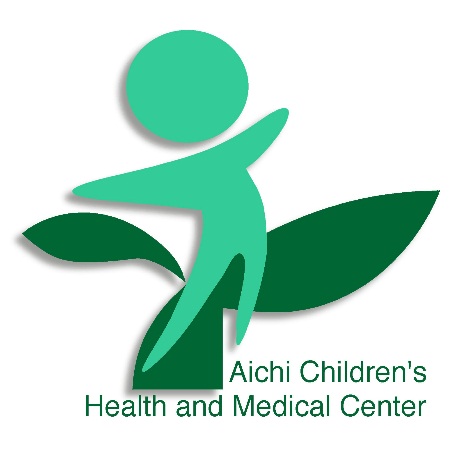 日　　　時：①２０２２年３月５日（土）　１３時３０分から１５時３０分　　　　　　　②２０２２年３月１２日（土）１３時３０分から１５時３０分場　　　所：あいち小児保健医療総合センター　耳鼻いんこう科外来　集団訓練室対　　　象：小児センターで訓練を受けている未就学の人工内耳装用児とその両親参加申込：２月１日（火）から１９日（土）までメールにて先着順で受け付け　各日先着５名まで希望の日程を上記①②から選んでください：（　　　　）○必要事項をご記入のうえ、メールにて申し込んでください。○両親のみでの参加はできません。必ず装用児本人と一緒にご参加ください。〇兄弟、祖父母の参加はご遠慮下さい。○託児はありません。○土曜日は受診者が多く駐車場が混雑します。公共交通機関のご利用をお願いいたします。○受付終了となった場合には小児センターホームページに掲載します。○定員に達した場合は、申込をお断りする可能性があります。〇新型コロナウイルスの感染対策へのご協力をお願いいたします。○本交流会に関しましてご不明な点がありましたら、下記までお問い合わせ下さい。あいち小児保健医療総合センター　耳鼻いんこう科　言語聴覚科ＴＥＬ：０５６２－４３－０５００（内線１１８４）Mail：gengo@sk00106.achmc.pref.aichi.jp参加者氏名続柄記入例あいち　太郎父１２３